РОССИЙСКАЯ ФЕДЕРАЦИЯСвердловская областьДУМА  ПЫШМИНСКОГО  ГОРОДСКОГО  ОКРУГА(5 созыв, 44 заседание)Р Е Ш Е Н И Еот  25 января 2017 г.   №  264                               р.п.ПышмаО внесении изменений в Правила благоустройства и санитарного содержания территории Пышминского городского округа      Рассмотрев проект изменений  в Правила благоустройства и санитарного содержания территории Пышминского городского округа, утвержденные  решением Думы Пышминского городского округа от 29 июня 2016 года № 230, представленный администрацией Пышминского городского округа,Дума Пышминского городского округа РЕШИЛА:1.Внести следующие изменения в Правила благоустройства и санитарного содержания территории Пышминского городского округа, утвержденные  решением Думы Пышминского городского округа от 29 июня 2016 года № 230:1.1.в подпункте «о» пункта 3.2.1. слова «линий железнодорожного транспорта общего и промышленного назначения» заменить словами «для железнодорожных путей и железнодорожных переездов необщего пользования»;1.2.в таблице пункта 3.2.2. слова «Железнодорожные  пути, проходящие  по территории Пышминского городского округа» заменить словами «Железнодорожные  пути, железнодорожные  переезды необщего пользования»;1.3.в таблице пункта 3.2.2.  строку следующего содержания:«»заменить строкой  следующего содержания:«»;1.4.в пункте 4.1.10  исключить слова «и органами ГИБДД»;1.5.в пункте 13.9. слова «бюджет города» заменить словами «бюджет Пышминского городского округа».2.Настоящее Решение  вступает в силу с момента его опубликования в газете «Пышминские вести». 3. Настоящее Решение опубликовать в газете «Пышминские вести».Железнодорожные переезды с проезжей частью дорогОрганизации, эксплуатирующие железнодорожные переезды.Железнодорожные переезды необщего пользования с проезжей частью дорогСобственники железнодорожных переездов необщего пользования, организации, эксплуатирующие железнодорожные переезды необщего пользованияПредседатель Думы Пышминского городского округа________________В.С. КлещевГлаваПышминского городского округа________________В.В. Соколов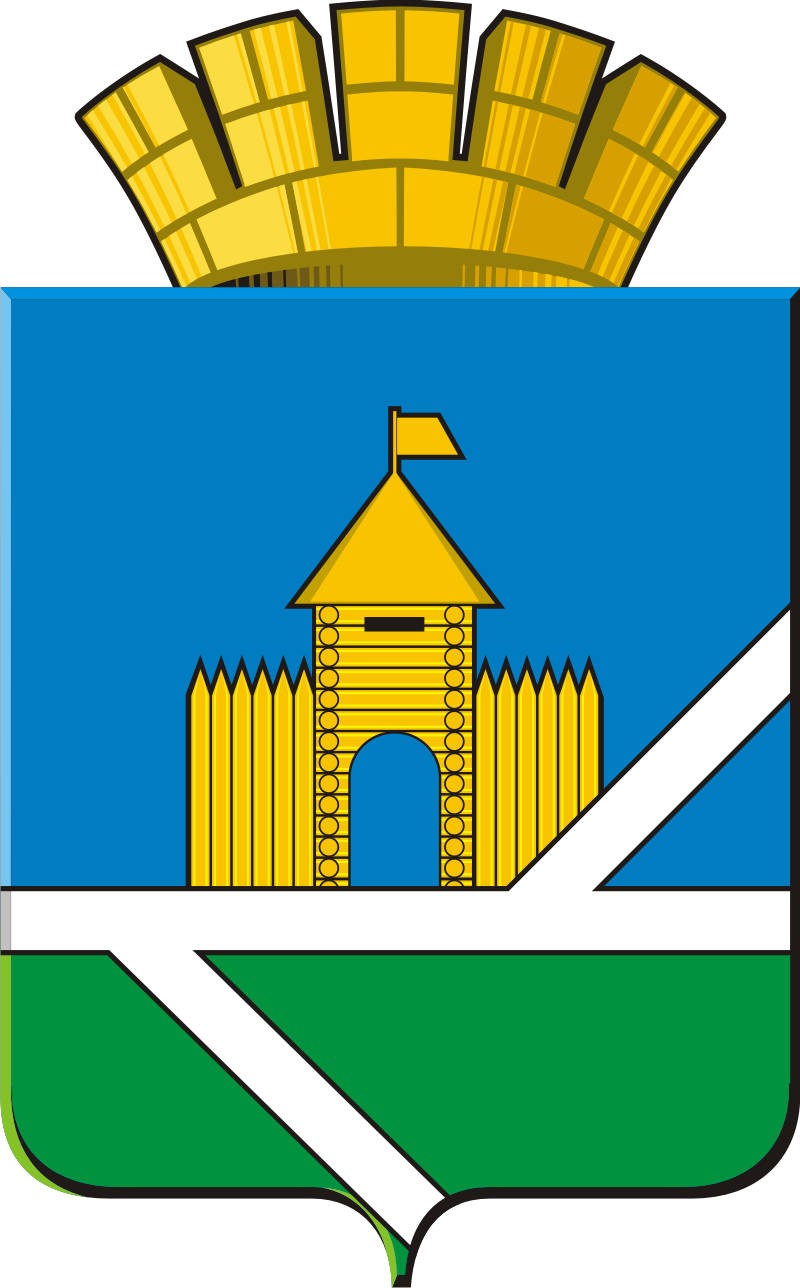 